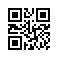 Strana:  1 z Strana:  1 z 11111Odběratel:Odběratel:Odběratel:Odběratel:Odběratel:Odběratel:Ústav živočišné fyziologie a genetiky AV ČR, v.v.i.
Rumburská 89
277 21 LIBĚCHOV
Česká republikaÚstav živočišné fyziologie a genetiky AV ČR, v.v.i.
Rumburská 89
277 21 LIBĚCHOV
Česká republikaÚstav živočišné fyziologie a genetiky AV ČR, v.v.i.
Rumburská 89
277 21 LIBĚCHOV
Česká republikaÚstav živočišné fyziologie a genetiky AV ČR, v.v.i.
Rumburská 89
277 21 LIBĚCHOV
Česká republikaÚstav živočišné fyziologie a genetiky AV ČR, v.v.i.
Rumburská 89
277 21 LIBĚCHOV
Česká republikaÚstav živočišné fyziologie a genetiky AV ČR, v.v.i.
Rumburská 89
277 21 LIBĚCHOV
Česká republikaÚstav živočišné fyziologie a genetiky AV ČR, v.v.i.
Rumburská 89
277 21 LIBĚCHOV
Česká republikaÚstav živočišné fyziologie a genetiky AV ČR, v.v.i.
Rumburská 89
277 21 LIBĚCHOV
Česká republikaÚstav živočišné fyziologie a genetiky AV ČR, v.v.i.
Rumburská 89
277 21 LIBĚCHOV
Česká republikaÚstav živočišné fyziologie a genetiky AV ČR, v.v.i.
Rumburská 89
277 21 LIBĚCHOV
Česká republikaÚstav živočišné fyziologie a genetiky AV ČR, v.v.i.
Rumburská 89
277 21 LIBĚCHOV
Česká republikaÚstav živočišné fyziologie a genetiky AV ČR, v.v.i.
Rumburská 89
277 21 LIBĚCHOV
Česká republikaPID:PID:PID:PID:PID:UZFG2022-2403UZFG2022-2403UZFG2022-2403UZFG2022-2403UZFG2022-2403UZFG2022-2403UZFG2022-2403Odběratel:Odběratel:Odběratel:Ústav živočišné fyziologie a genetiky AV ČR, v.v.i.
Rumburská 89
277 21 LIBĚCHOV
Česká republikaÚstav živočišné fyziologie a genetiky AV ČR, v.v.i.
Rumburská 89
277 21 LIBĚCHOV
Česká republikaÚstav živočišné fyziologie a genetiky AV ČR, v.v.i.
Rumburská 89
277 21 LIBĚCHOV
Česká republikaÚstav živočišné fyziologie a genetiky AV ČR, v.v.i.
Rumburská 89
277 21 LIBĚCHOV
Česká republikaÚstav živočišné fyziologie a genetiky AV ČR, v.v.i.
Rumburská 89
277 21 LIBĚCHOV
Česká republikaÚstav živočišné fyziologie a genetiky AV ČR, v.v.i.
Rumburská 89
277 21 LIBĚCHOV
Česká republikaÚstav živočišné fyziologie a genetiky AV ČR, v.v.i.
Rumburská 89
277 21 LIBĚCHOV
Česká republikaÚstav živočišné fyziologie a genetiky AV ČR, v.v.i.
Rumburská 89
277 21 LIBĚCHOV
Česká republikaÚstav živočišné fyziologie a genetiky AV ČR, v.v.i.
Rumburská 89
277 21 LIBĚCHOV
Česká republikaÚstav živočišné fyziologie a genetiky AV ČR, v.v.i.
Rumburská 89
277 21 LIBĚCHOV
Česká republikaÚstav živočišné fyziologie a genetiky AV ČR, v.v.i.
Rumburská 89
277 21 LIBĚCHOV
Česká republikaÚstav živočišné fyziologie a genetiky AV ČR, v.v.i.
Rumburská 89
277 21 LIBĚCHOV
Česká republikaPID:PID:PID:PID:PID:UZFG2022-2403UZFG2022-2403UZFG2022-2403UZFG2022-2403UZFG2022-2403UZFG2022-2403UZFG2022-24032232083122320831Odběratel:Odběratel:Odběratel:Ústav živočišné fyziologie a genetiky AV ČR, v.v.i.
Rumburská 89
277 21 LIBĚCHOV
Česká republikaÚstav živočišné fyziologie a genetiky AV ČR, v.v.i.
Rumburská 89
277 21 LIBĚCHOV
Česká republikaÚstav živočišné fyziologie a genetiky AV ČR, v.v.i.
Rumburská 89
277 21 LIBĚCHOV
Česká republikaÚstav živočišné fyziologie a genetiky AV ČR, v.v.i.
Rumburská 89
277 21 LIBĚCHOV
Česká republikaÚstav živočišné fyziologie a genetiky AV ČR, v.v.i.
Rumburská 89
277 21 LIBĚCHOV
Česká republikaÚstav živočišné fyziologie a genetiky AV ČR, v.v.i.
Rumburská 89
277 21 LIBĚCHOV
Česká republikaÚstav živočišné fyziologie a genetiky AV ČR, v.v.i.
Rumburská 89
277 21 LIBĚCHOV
Česká republikaÚstav živočišné fyziologie a genetiky AV ČR, v.v.i.
Rumburská 89
277 21 LIBĚCHOV
Česká republikaÚstav živočišné fyziologie a genetiky AV ČR, v.v.i.
Rumburská 89
277 21 LIBĚCHOV
Česká republikaÚstav živočišné fyziologie a genetiky AV ČR, v.v.i.
Rumburská 89
277 21 LIBĚCHOV
Česká republikaÚstav živočišné fyziologie a genetiky AV ČR, v.v.i.
Rumburská 89
277 21 LIBĚCHOV
Česká republikaÚstav živočišné fyziologie a genetiky AV ČR, v.v.i.
Rumburská 89
277 21 LIBĚCHOV
Česká republikaPID:PID:PID:PID:PID:UZFG2022-2403UZFG2022-2403UZFG2022-2403UZFG2022-2403UZFG2022-2403UZFG2022-2403UZFG2022-24032232083122320831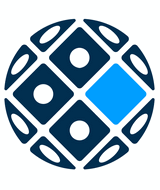 Ústav živočišné fyziologie a genetiky AV ČR, v.v.i.
Rumburská 89
277 21 LIBĚCHOV
Česká republikaÚstav živočišné fyziologie a genetiky AV ČR, v.v.i.
Rumburská 89
277 21 LIBĚCHOV
Česká republikaÚstav živočišné fyziologie a genetiky AV ČR, v.v.i.
Rumburská 89
277 21 LIBĚCHOV
Česká republikaÚstav živočišné fyziologie a genetiky AV ČR, v.v.i.
Rumburská 89
277 21 LIBĚCHOV
Česká republikaÚstav živočišné fyziologie a genetiky AV ČR, v.v.i.
Rumburská 89
277 21 LIBĚCHOV
Česká republikaÚstav živočišné fyziologie a genetiky AV ČR, v.v.i.
Rumburská 89
277 21 LIBĚCHOV
Česká republikaÚstav živočišné fyziologie a genetiky AV ČR, v.v.i.
Rumburská 89
277 21 LIBĚCHOV
Česká republikaÚstav živočišné fyziologie a genetiky AV ČR, v.v.i.
Rumburská 89
277 21 LIBĚCHOV
Česká republikaÚstav živočišné fyziologie a genetiky AV ČR, v.v.i.
Rumburská 89
277 21 LIBĚCHOV
Česká republikaÚstav živočišné fyziologie a genetiky AV ČR, v.v.i.
Rumburská 89
277 21 LIBĚCHOV
Česká republikaÚstav živočišné fyziologie a genetiky AV ČR, v.v.i.
Rumburská 89
277 21 LIBĚCHOV
Česká republikaÚstav živočišné fyziologie a genetiky AV ČR, v.v.i.
Rumburská 89
277 21 LIBĚCHOV
Česká republikaSmlouva:Smlouva:Smlouva:Smlouva:Smlouva:2232083122320831Ústav živočišné fyziologie a genetiky AV ČR, v.v.i.
Rumburská 89
277 21 LIBĚCHOV
Česká republikaÚstav živočišné fyziologie a genetiky AV ČR, v.v.i.
Rumburská 89
277 21 LIBĚCHOV
Česká republikaÚstav živočišné fyziologie a genetiky AV ČR, v.v.i.
Rumburská 89
277 21 LIBĚCHOV
Česká republikaÚstav živočišné fyziologie a genetiky AV ČR, v.v.i.
Rumburská 89
277 21 LIBĚCHOV
Česká republikaÚstav živočišné fyziologie a genetiky AV ČR, v.v.i.
Rumburská 89
277 21 LIBĚCHOV
Česká republikaÚstav živočišné fyziologie a genetiky AV ČR, v.v.i.
Rumburská 89
277 21 LIBĚCHOV
Česká republikaÚstav živočišné fyziologie a genetiky AV ČR, v.v.i.
Rumburská 89
277 21 LIBĚCHOV
Česká republikaÚstav živočišné fyziologie a genetiky AV ČR, v.v.i.
Rumburská 89
277 21 LIBĚCHOV
Česká republikaÚstav živočišné fyziologie a genetiky AV ČR, v.v.i.
Rumburská 89
277 21 LIBĚCHOV
Česká republikaÚstav živočišné fyziologie a genetiky AV ČR, v.v.i.
Rumburská 89
277 21 LIBĚCHOV
Česká republikaÚstav živočišné fyziologie a genetiky AV ČR, v.v.i.
Rumburská 89
277 21 LIBĚCHOV
Česká republikaÚstav živočišné fyziologie a genetiky AV ČR, v.v.i.
Rumburská 89
277 21 LIBĚCHOV
Česká republika2232083122320831Ústav živočišné fyziologie a genetiky AV ČR, v.v.i.
Rumburská 89
277 21 LIBĚCHOV
Česká republikaÚstav živočišné fyziologie a genetiky AV ČR, v.v.i.
Rumburská 89
277 21 LIBĚCHOV
Česká republikaÚstav živočišné fyziologie a genetiky AV ČR, v.v.i.
Rumburská 89
277 21 LIBĚCHOV
Česká republikaÚstav živočišné fyziologie a genetiky AV ČR, v.v.i.
Rumburská 89
277 21 LIBĚCHOV
Česká republikaÚstav živočišné fyziologie a genetiky AV ČR, v.v.i.
Rumburská 89
277 21 LIBĚCHOV
Česká republikaÚstav živočišné fyziologie a genetiky AV ČR, v.v.i.
Rumburská 89
277 21 LIBĚCHOV
Česká republikaÚstav živočišné fyziologie a genetiky AV ČR, v.v.i.
Rumburská 89
277 21 LIBĚCHOV
Česká republikaÚstav živočišné fyziologie a genetiky AV ČR, v.v.i.
Rumburská 89
277 21 LIBĚCHOV
Česká republikaÚstav živočišné fyziologie a genetiky AV ČR, v.v.i.
Rumburská 89
277 21 LIBĚCHOV
Česká republikaÚstav živočišné fyziologie a genetiky AV ČR, v.v.i.
Rumburská 89
277 21 LIBĚCHOV
Česká republikaÚstav živočišné fyziologie a genetiky AV ČR, v.v.i.
Rumburská 89
277 21 LIBĚCHOV
Česká republikaÚstav živočišné fyziologie a genetiky AV ČR, v.v.i.
Rumburská 89
277 21 LIBĚCHOV
Česká republikaČíslo účtu:Číslo účtu:Číslo účtu:Číslo účtu:Číslo účtu:2232083122320831Ústav živočišné fyziologie a genetiky AV ČR, v.v.i.
Rumburská 89
277 21 LIBĚCHOV
Česká republikaÚstav živočišné fyziologie a genetiky AV ČR, v.v.i.
Rumburská 89
277 21 LIBĚCHOV
Česká republikaÚstav živočišné fyziologie a genetiky AV ČR, v.v.i.
Rumburská 89
277 21 LIBĚCHOV
Česká republikaÚstav živočišné fyziologie a genetiky AV ČR, v.v.i.
Rumburská 89
277 21 LIBĚCHOV
Česká republikaÚstav živočišné fyziologie a genetiky AV ČR, v.v.i.
Rumburská 89
277 21 LIBĚCHOV
Česká republikaÚstav živočišné fyziologie a genetiky AV ČR, v.v.i.
Rumburská 89
277 21 LIBĚCHOV
Česká republikaÚstav živočišné fyziologie a genetiky AV ČR, v.v.i.
Rumburská 89
277 21 LIBĚCHOV
Česká republikaÚstav živočišné fyziologie a genetiky AV ČR, v.v.i.
Rumburská 89
277 21 LIBĚCHOV
Česká republikaÚstav živočišné fyziologie a genetiky AV ČR, v.v.i.
Rumburská 89
277 21 LIBĚCHOV
Česká republikaÚstav živočišné fyziologie a genetiky AV ČR, v.v.i.
Rumburská 89
277 21 LIBĚCHOV
Česká republikaÚstav živočišné fyziologie a genetiky AV ČR, v.v.i.
Rumburská 89
277 21 LIBĚCHOV
Česká republikaÚstav živočišné fyziologie a genetiky AV ČR, v.v.i.
Rumburská 89
277 21 LIBĚCHOV
Česká republikaPeněžní ústav:Peněžní ústav:Peněžní ústav:Peněžní ústav:Peněžní ústav:2232083122320831Ústav živočišné fyziologie a genetiky AV ČR, v.v.i.
Rumburská 89
277 21 LIBĚCHOV
Česká republikaÚstav živočišné fyziologie a genetiky AV ČR, v.v.i.
Rumburská 89
277 21 LIBĚCHOV
Česká republikaÚstav živočišné fyziologie a genetiky AV ČR, v.v.i.
Rumburská 89
277 21 LIBĚCHOV
Česká republikaÚstav živočišné fyziologie a genetiky AV ČR, v.v.i.
Rumburská 89
277 21 LIBĚCHOV
Česká republikaÚstav živočišné fyziologie a genetiky AV ČR, v.v.i.
Rumburská 89
277 21 LIBĚCHOV
Česká republikaÚstav živočišné fyziologie a genetiky AV ČR, v.v.i.
Rumburská 89
277 21 LIBĚCHOV
Česká republikaÚstav živočišné fyziologie a genetiky AV ČR, v.v.i.
Rumburská 89
277 21 LIBĚCHOV
Česká republikaÚstav živočišné fyziologie a genetiky AV ČR, v.v.i.
Rumburská 89
277 21 LIBĚCHOV
Česká republikaÚstav živočišné fyziologie a genetiky AV ČR, v.v.i.
Rumburská 89
277 21 LIBĚCHOV
Česká republikaÚstav živočišné fyziologie a genetiky AV ČR, v.v.i.
Rumburská 89
277 21 LIBĚCHOV
Česká republikaÚstav živočišné fyziologie a genetiky AV ČR, v.v.i.
Rumburská 89
277 21 LIBĚCHOV
Česká republikaÚstav živočišné fyziologie a genetiky AV ČR, v.v.i.
Rumburská 89
277 21 LIBĚCHOV
Česká republika22320831223208312232083122320831Dodavatel:Dodavatel:Dodavatel:Dodavatel:Dodavatel:Dodavatel:Dodavatel:2232083122320831DIČ:DIČ:DIČ:CZ67985904CZ67985904CZ67985904CZ67985904Dodavatel:Dodavatel:Dodavatel:Dodavatel:Dodavatel:Dodavatel:Dodavatel:2232083122320831DIČ:DIČ:DIČ:CZ67985904CZ67985904CZ67985904CZ67985904IČ:IČ:0417996004179960041799600417996004179960DIČ:DIČ:CZ04179960CZ04179960CZ04179960CZ04179960CZ041799602232083122320831IČ:IČ:IČ:67985904679859046798590467985904IČ:IČ:0417996004179960041799600417996004179960DIČ:DIČ:CZ04179960CZ04179960CZ04179960CZ04179960CZ041799602232083122320831IČ:IČ:IČ:679859046798590467985904679859042232083122320831IČ:IČ:IČ:679859046798590467985904679859042232083122320831IČ:IČ:IČ:6798590467985904679859046798590422320831223208312232083122320831Konečný příjemce:Konečný příjemce:Konečný příjemce:Konečný příjemce:Konečný příjemce:Konečný příjemce:Konečný příjemce:Konečný příjemce:Konečný příjemce:Konečný příjemce:223208312232083122320831223208312232083122320831Platnost objednávky do:Platnost objednávky do:Platnost objednávky do:Platnost objednávky do:Platnost objednávky do:Platnost objednávky do:Platnost objednávky do:Platnost objednávky do:20.01.202320.01.202320.01.202320.01.2023Termín dodání:Termín dodání:Termín dodání:Termín dodání:Termín dodání:Termín dodání:Termín dodání:08.12.202208.12.202208.12.202208.12.2022Forma úhrady:Forma úhrady:Forma úhrady:Forma úhrady:Forma úhrady:Forma úhrady:Forma úhrady:PříkazemPříkazemPříkazemPříkazemForma úhrady:Forma úhrady:Forma úhrady:Forma úhrady:Forma úhrady:Forma úhrady:Forma úhrady:PříkazemPříkazemPříkazemPříkazemForma úhrady:Forma úhrady:Forma úhrady:Forma úhrady:Forma úhrady:Forma úhrady:Forma úhrady:PříkazemPříkazemPříkazemPříkazemTermín úhrady:Termín úhrady:Termín úhrady:Termín úhrady:Termín úhrady:Termín úhrady:Termín úhrady:Při fakturaci vždy uvádějte číslo objednávky. Při fakturaci vždy uvádějte číslo objednávky. Při fakturaci vždy uvádějte číslo objednávky. Při fakturaci vždy uvádějte číslo objednávky. Při fakturaci vždy uvádějte číslo objednávky. Při fakturaci vždy uvádějte číslo objednávky. Při fakturaci vždy uvádějte číslo objednávky. Při fakturaci vždy uvádějte číslo objednávky. Při fakturaci vždy uvádějte číslo objednávky. Při fakturaci vždy uvádějte číslo objednávky. Při fakturaci vždy uvádějte číslo objednávky. Při fakturaci vždy uvádějte číslo objednávky. Při fakturaci vždy uvádějte číslo objednávky. Při fakturaci vždy uvádějte číslo objednávky. Při fakturaci vždy uvádějte číslo objednávky. Při fakturaci vždy uvádějte číslo objednávky. Při fakturaci vždy uvádějte číslo objednávky. Při fakturaci vždy uvádějte číslo objednávky. Při fakturaci vždy uvádějte číslo objednávky. Při fakturaci vždy uvádějte číslo objednávky. Při fakturaci vždy uvádějte číslo objednávky. Při fakturaci vždy uvádějte číslo objednávky. Při fakturaci vždy uvádějte číslo objednávky. Při fakturaci vždy uvádějte číslo objednávky. Při fakturaci vždy uvádějte číslo objednávky. Při fakturaci vždy uvádějte číslo objednávky. Při fakturaci vždy uvádějte číslo objednávky. Ing. Petra Šmídová
Siemens Healthcare, s.r.o.
Laboratory Diagnostics
HC CEMEA CEE CZE LD COP
Karásek 1767/1
621 33 Brno, Česká republika
T +420 549 124 108
petra.smidova@siemens-healthineers.com
POZNÁMKA: Prosím technika ať si přinese kontroly pro kalibraci ADVIA 120 - NUTNÉ!!! pro validaci zařízení v režimu Správne Laboratorní Praxe. Prosím taky aby servis a validace byla provedena začátkem 8. prosince 2022.Ing. Petra Šmídová
Siemens Healthcare, s.r.o.
Laboratory Diagnostics
HC CEMEA CEE CZE LD COP
Karásek 1767/1
621 33 Brno, Česká republika
T +420 549 124 108
petra.smidova@siemens-healthineers.com
POZNÁMKA: Prosím technika ať si přinese kontroly pro kalibraci ADVIA 120 - NUTNÉ!!! pro validaci zařízení v režimu Správne Laboratorní Praxe. Prosím taky aby servis a validace byla provedena začátkem 8. prosince 2022.Ing. Petra Šmídová
Siemens Healthcare, s.r.o.
Laboratory Diagnostics
HC CEMEA CEE CZE LD COP
Karásek 1767/1
621 33 Brno, Česká republika
T +420 549 124 108
petra.smidova@siemens-healthineers.com
POZNÁMKA: Prosím technika ať si přinese kontroly pro kalibraci ADVIA 120 - NUTNÉ!!! pro validaci zařízení v režimu Správne Laboratorní Praxe. Prosím taky aby servis a validace byla provedena začátkem 8. prosince 2022.Ing. Petra Šmídová
Siemens Healthcare, s.r.o.
Laboratory Diagnostics
HC CEMEA CEE CZE LD COP
Karásek 1767/1
621 33 Brno, Česká republika
T +420 549 124 108
petra.smidova@siemens-healthineers.com
POZNÁMKA: Prosím technika ať si přinese kontroly pro kalibraci ADVIA 120 - NUTNÉ!!! pro validaci zařízení v režimu Správne Laboratorní Praxe. Prosím taky aby servis a validace byla provedena začátkem 8. prosince 2022.Ing. Petra Šmídová
Siemens Healthcare, s.r.o.
Laboratory Diagnostics
HC CEMEA CEE CZE LD COP
Karásek 1767/1
621 33 Brno, Česká republika
T +420 549 124 108
petra.smidova@siemens-healthineers.com
POZNÁMKA: Prosím technika ať si přinese kontroly pro kalibraci ADVIA 120 - NUTNÉ!!! pro validaci zařízení v režimu Správne Laboratorní Praxe. Prosím taky aby servis a validace byla provedena začátkem 8. prosince 2022.Ing. Petra Šmídová
Siemens Healthcare, s.r.o.
Laboratory Diagnostics
HC CEMEA CEE CZE LD COP
Karásek 1767/1
621 33 Brno, Česká republika
T +420 549 124 108
petra.smidova@siemens-healthineers.com
POZNÁMKA: Prosím technika ať si přinese kontroly pro kalibraci ADVIA 120 - NUTNÉ!!! pro validaci zařízení v režimu Správne Laboratorní Praxe. Prosím taky aby servis a validace byla provedena začátkem 8. prosince 2022.Ing. Petra Šmídová
Siemens Healthcare, s.r.o.
Laboratory Diagnostics
HC CEMEA CEE CZE LD COP
Karásek 1767/1
621 33 Brno, Česká republika
T +420 549 124 108
petra.smidova@siemens-healthineers.com
POZNÁMKA: Prosím technika ať si přinese kontroly pro kalibraci ADVIA 120 - NUTNÉ!!! pro validaci zařízení v režimu Správne Laboratorní Praxe. Prosím taky aby servis a validace byla provedena začátkem 8. prosince 2022.Ing. Petra Šmídová
Siemens Healthcare, s.r.o.
Laboratory Diagnostics
HC CEMEA CEE CZE LD COP
Karásek 1767/1
621 33 Brno, Česká republika
T +420 549 124 108
petra.smidova@siemens-healthineers.com
POZNÁMKA: Prosím technika ať si přinese kontroly pro kalibraci ADVIA 120 - NUTNÉ!!! pro validaci zařízení v režimu Správne Laboratorní Praxe. Prosím taky aby servis a validace byla provedena začátkem 8. prosince 2022.Ing. Petra Šmídová
Siemens Healthcare, s.r.o.
Laboratory Diagnostics
HC CEMEA CEE CZE LD COP
Karásek 1767/1
621 33 Brno, Česká republika
T +420 549 124 108
petra.smidova@siemens-healthineers.com
POZNÁMKA: Prosím technika ať si přinese kontroly pro kalibraci ADVIA 120 - NUTNÉ!!! pro validaci zařízení v režimu Správne Laboratorní Praxe. Prosím taky aby servis a validace byla provedena začátkem 8. prosince 2022.Ing. Petra Šmídová
Siemens Healthcare, s.r.o.
Laboratory Diagnostics
HC CEMEA CEE CZE LD COP
Karásek 1767/1
621 33 Brno, Česká republika
T +420 549 124 108
petra.smidova@siemens-healthineers.com
POZNÁMKA: Prosím technika ať si přinese kontroly pro kalibraci ADVIA 120 - NUTNÉ!!! pro validaci zařízení v režimu Správne Laboratorní Praxe. Prosím taky aby servis a validace byla provedena začátkem 8. prosince 2022.Ing. Petra Šmídová
Siemens Healthcare, s.r.o.
Laboratory Diagnostics
HC CEMEA CEE CZE LD COP
Karásek 1767/1
621 33 Brno, Česká republika
T +420 549 124 108
petra.smidova@siemens-healthineers.com
POZNÁMKA: Prosím technika ať si přinese kontroly pro kalibraci ADVIA 120 - NUTNÉ!!! pro validaci zařízení v režimu Správne Laboratorní Praxe. Prosím taky aby servis a validace byla provedena začátkem 8. prosince 2022.Ing. Petra Šmídová
Siemens Healthcare, s.r.o.
Laboratory Diagnostics
HC CEMEA CEE CZE LD COP
Karásek 1767/1
621 33 Brno, Česká republika
T +420 549 124 108
petra.smidova@siemens-healthineers.com
POZNÁMKA: Prosím technika ať si přinese kontroly pro kalibraci ADVIA 120 - NUTNÉ!!! pro validaci zařízení v režimu Správne Laboratorní Praxe. Prosím taky aby servis a validace byla provedena začátkem 8. prosince 2022.Ing. Petra Šmídová
Siemens Healthcare, s.r.o.
Laboratory Diagnostics
HC CEMEA CEE CZE LD COP
Karásek 1767/1
621 33 Brno, Česká republika
T +420 549 124 108
petra.smidova@siemens-healthineers.com
POZNÁMKA: Prosím technika ať si přinese kontroly pro kalibraci ADVIA 120 - NUTNÉ!!! pro validaci zařízení v režimu Správne Laboratorní Praxe. Prosím taky aby servis a validace byla provedena začátkem 8. prosince 2022.Ing. Petra Šmídová
Siemens Healthcare, s.r.o.
Laboratory Diagnostics
HC CEMEA CEE CZE LD COP
Karásek 1767/1
621 33 Brno, Česká republika
T +420 549 124 108
petra.smidova@siemens-healthineers.com
POZNÁMKA: Prosím technika ať si přinese kontroly pro kalibraci ADVIA 120 - NUTNÉ!!! pro validaci zařízení v režimu Správne Laboratorní Praxe. Prosím taky aby servis a validace byla provedena začátkem 8. prosince 2022.Ing. Petra Šmídová
Siemens Healthcare, s.r.o.
Laboratory Diagnostics
HC CEMEA CEE CZE LD COP
Karásek 1767/1
621 33 Brno, Česká republika
T +420 549 124 108
petra.smidova@siemens-healthineers.com
POZNÁMKA: Prosím technika ať si přinese kontroly pro kalibraci ADVIA 120 - NUTNÉ!!! pro validaci zařízení v režimu Správne Laboratorní Praxe. Prosím taky aby servis a validace byla provedena začátkem 8. prosince 2022.Ing. Petra Šmídová
Siemens Healthcare, s.r.o.
Laboratory Diagnostics
HC CEMEA CEE CZE LD COP
Karásek 1767/1
621 33 Brno, Česká republika
T +420 549 124 108
petra.smidova@siemens-healthineers.com
POZNÁMKA: Prosím technika ať si přinese kontroly pro kalibraci ADVIA 120 - NUTNÉ!!! pro validaci zařízení v režimu Správne Laboratorní Praxe. Prosím taky aby servis a validace byla provedena začátkem 8. prosince 2022.Ing. Petra Šmídová
Siemens Healthcare, s.r.o.
Laboratory Diagnostics
HC CEMEA CEE CZE LD COP
Karásek 1767/1
621 33 Brno, Česká republika
T +420 549 124 108
petra.smidova@siemens-healthineers.com
POZNÁMKA: Prosím technika ať si přinese kontroly pro kalibraci ADVIA 120 - NUTNÉ!!! pro validaci zařízení v režimu Správne Laboratorní Praxe. Prosím taky aby servis a validace byla provedena začátkem 8. prosince 2022.Ing. Petra Šmídová
Siemens Healthcare, s.r.o.
Laboratory Diagnostics
HC CEMEA CEE CZE LD COP
Karásek 1767/1
621 33 Brno, Česká republika
T +420 549 124 108
petra.smidova@siemens-healthineers.com
POZNÁMKA: Prosím technika ať si přinese kontroly pro kalibraci ADVIA 120 - NUTNÉ!!! pro validaci zařízení v režimu Správne Laboratorní Praxe. Prosím taky aby servis a validace byla provedena začátkem 8. prosince 2022.Ing. Petra Šmídová
Siemens Healthcare, s.r.o.
Laboratory Diagnostics
HC CEMEA CEE CZE LD COP
Karásek 1767/1
621 33 Brno, Česká republika
T +420 549 124 108
petra.smidova@siemens-healthineers.com
POZNÁMKA: Prosím technika ať si přinese kontroly pro kalibraci ADVIA 120 - NUTNÉ!!! pro validaci zařízení v režimu Správne Laboratorní Praxe. Prosím taky aby servis a validace byla provedena začátkem 8. prosince 2022.Ing. Petra Šmídová
Siemens Healthcare, s.r.o.
Laboratory Diagnostics
HC CEMEA CEE CZE LD COP
Karásek 1767/1
621 33 Brno, Česká republika
T +420 549 124 108
petra.smidova@siemens-healthineers.com
POZNÁMKA: Prosím technika ať si přinese kontroly pro kalibraci ADVIA 120 - NUTNÉ!!! pro validaci zařízení v režimu Správne Laboratorní Praxe. Prosím taky aby servis a validace byla provedena začátkem 8. prosince 2022.Ing. Petra Šmídová
Siemens Healthcare, s.r.o.
Laboratory Diagnostics
HC CEMEA CEE CZE LD COP
Karásek 1767/1
621 33 Brno, Česká republika
T +420 549 124 108
petra.smidova@siemens-healthineers.com
POZNÁMKA: Prosím technika ať si přinese kontroly pro kalibraci ADVIA 120 - NUTNÉ!!! pro validaci zařízení v režimu Správne Laboratorní Praxe. Prosím taky aby servis a validace byla provedena začátkem 8. prosince 2022.Ing. Petra Šmídová
Siemens Healthcare, s.r.o.
Laboratory Diagnostics
HC CEMEA CEE CZE LD COP
Karásek 1767/1
621 33 Brno, Česká republika
T +420 549 124 108
petra.smidova@siemens-healthineers.com
POZNÁMKA: Prosím technika ať si přinese kontroly pro kalibraci ADVIA 120 - NUTNÉ!!! pro validaci zařízení v režimu Správne Laboratorní Praxe. Prosím taky aby servis a validace byla provedena začátkem 8. prosince 2022.Ing. Petra Šmídová
Siemens Healthcare, s.r.o.
Laboratory Diagnostics
HC CEMEA CEE CZE LD COP
Karásek 1767/1
621 33 Brno, Česká republika
T +420 549 124 108
petra.smidova@siemens-healthineers.com
POZNÁMKA: Prosím technika ať si přinese kontroly pro kalibraci ADVIA 120 - NUTNÉ!!! pro validaci zařízení v režimu Správne Laboratorní Praxe. Prosím taky aby servis a validace byla provedena začátkem 8. prosince 2022.Ing. Petra Šmídová
Siemens Healthcare, s.r.o.
Laboratory Diagnostics
HC CEMEA CEE CZE LD COP
Karásek 1767/1
621 33 Brno, Česká republika
T +420 549 124 108
petra.smidova@siemens-healthineers.com
POZNÁMKA: Prosím technika ať si přinese kontroly pro kalibraci ADVIA 120 - NUTNÉ!!! pro validaci zařízení v režimu Správne Laboratorní Praxe. Prosím taky aby servis a validace byla provedena začátkem 8. prosince 2022.Ing. Petra Šmídová
Siemens Healthcare, s.r.o.
Laboratory Diagnostics
HC CEMEA CEE CZE LD COP
Karásek 1767/1
621 33 Brno, Česká republika
T +420 549 124 108
petra.smidova@siemens-healthineers.com
POZNÁMKA: Prosím technika ať si přinese kontroly pro kalibraci ADVIA 120 - NUTNÉ!!! pro validaci zařízení v režimu Správne Laboratorní Praxe. Prosím taky aby servis a validace byla provedena začátkem 8. prosince 2022.Ing. Petra Šmídová
Siemens Healthcare, s.r.o.
Laboratory Diagnostics
HC CEMEA CEE CZE LD COP
Karásek 1767/1
621 33 Brno, Česká republika
T +420 549 124 108
petra.smidova@siemens-healthineers.com
POZNÁMKA: Prosím technika ať si přinese kontroly pro kalibraci ADVIA 120 - NUTNÉ!!! pro validaci zařízení v režimu Správne Laboratorní Praxe. Prosím taky aby servis a validace byla provedena začátkem 8. prosince 2022.Ing. Petra Šmídová
Siemens Healthcare, s.r.o.
Laboratory Diagnostics
HC CEMEA CEE CZE LD COP
Karásek 1767/1
621 33 Brno, Česká republika
T +420 549 124 108
petra.smidova@siemens-healthineers.com
POZNÁMKA: Prosím technika ať si přinese kontroly pro kalibraci ADVIA 120 - NUTNÉ!!! pro validaci zařízení v režimu Správne Laboratorní Praxe. Prosím taky aby servis a validace byla provedena začátkem 8. prosince 2022.PoložkaPoložkaPoložkaPoložkaPoložkaPoložkaPoložkaPoložkaPoložkaPoložkaPoložkaPoložkaPoložkaPoložkaPoložkaPoložkaPoložkaPoložkaPoložkaPoložkaPoložkaPoložkaPoložkaPoložkaPoložkaPoložkaPoložkaPoložkaReferenční čísloReferenční čísloReferenční čísloReferenční čísloReferenční čísloMnožstvíMnožstvíMnožstvíMJMJMJMJMJMJCena/MJ vč. DPHCena/MJ vč. DPHCena/MJ vč. DPHCena/MJ vč. DPHCena/MJ vč. DPHCelkem vč. DPHCelkem vč. DPHCelkem vč. DPHCelkem vč. DPHCelkem vč. DPHCelkem vč. DPHCelkem vč. DPHCelkem vč. DPHCelkem vč. DPHDojezd technikaDojezd technikaDojezd technikaDojezd technikaDojezd technikaDojezd technikaDojezd technikaDojezd technikaDojezd technikaDojezd technikaDojezd technikaDojezd technikaDojezd technikaDojezd technikaDojezd technikaDojezd technikaDojezd technikaDojezd technikaDojezd technikaDojezd technikaDojezd technikaDojezd technikaDojezd technikaDojezd technikaDojezd technikaDojezd technikaDojezd technikaDojezd technikaPráce technikaPráce technikaPráce technikaPráce technikaPráce technikaPráce technikaPráce technikaPráce technikaPráce technikaPráce technikaPráce technikaPráce technikaPráce technikaPráce technikaPráce technikaPráce technikaPráce technikaPráce technikaPráce technikaPráce technikaPráce technikaPráce technikaPráce technikaPráce technikaPráce technikaPráce technikaPráce technikaPráce technikaprev.maint.kit with compre...prev.maint.kit with compre...prev.maint.kit with compre...prev.maint.kit with compre...prev.maint.kit with compre...prev.maint.kit with compre...prev.maint.kit with compre...prev.maint.kit with compre...prev.maint.kit with compre...prev.maint.kit with compre...prev.maint.kit with compre...prev.maint.kit with compre...prev.maint.kit with compre...prev.maint.kit with compre...prev.maint.kit with compre...prev.maint.kit with compre...prev.maint.kit with compre...prev.maint.kit with compre...prev.maint.kit with compre...prev.maint.kit with compre...prev.maint.kit with compre...prev.maint.kit with compre...prev.maint.kit with compre...prev.maint.kit with compre...prev.maint.kit with compre...prev.maint.kit with compre...prev.maint.kit with compre...prev.maint.kit with compre...DPH 21%DPH 21%DPH 21%DPH 21%DPH 21%DPH 21%DPH 21%DPH 21%DPH 21%DPH 21%DPH 21%DPH 21%DPH 21%DPH 21%DPH 21%DPH 21%DPH 21%DPH 21%DPH 21%DPH 21%DPH 21%DPH 21%DPH 21%DPH 21%DPH 21%DPH 21%DPH 21%DPH 21%Cenová nabídka ze dne 13.10.2022Cenová nabídka ze dne 13.10.2022Cenová nabídka ze dne 13.10.2022Cenová nabídka ze dne 13.10.2022Cenová nabídka ze dne 13.10.2022Cenová nabídka ze dne 13.10.2022Cenová nabídka ze dne 13.10.2022Cenová nabídka ze dne 13.10.2022Cenová nabídka ze dne 13.10.2022Cenová nabídka ze dne 13.10.2022Cenová nabídka ze dne 13.10.2022Cenová nabídka ze dne 13.10.2022Cenová nabídka ze dne 13.10.2022Cenová nabídka ze dne 13.10.2022Cenová nabídka ze dne 13.10.2022Cenová nabídka ze dne 13.10.2022Cenová nabídka ze dne 13.10.2022Cenová nabídka ze dne 13.10.2022Cenová nabídka ze dne 13.10.2022Cenová nabídka ze dne 13.10.2022Cenová nabídka ze dne 13.10.2022Cenová nabídka ze dne 13.10.2022Cenová nabídka ze dne 13.10.2022Cenová nabídka ze dne 13.10.2022Cenová nabídka ze dne 13.10.2022Cenová nabídka ze dne 13.10.2022Cenová nabídka ze dne 13.10.2022Cenová nabídka ze dne 13.10.2022Datum vystavení:Datum vystavení:Datum vystavení:Datum vystavení:Datum vystavení:Datum vystavení:13.10.202213.10.202213.10.2022Vystavil:
Schwarzová Jana
Tel.: 315 639 526, Fax: 315639506, E-mail: schwarzova@iapg.cas.cz
                                                                      ...................
                                                                          Razítko, podpisVystavil:
Schwarzová Jana
Tel.: 315 639 526, Fax: 315639506, E-mail: schwarzova@iapg.cas.cz
                                                                      ...................
                                                                          Razítko, podpisVystavil:
Schwarzová Jana
Tel.: 315 639 526, Fax: 315639506, E-mail: schwarzova@iapg.cas.cz
                                                                      ...................
                                                                          Razítko, podpisVystavil:
Schwarzová Jana
Tel.: 315 639 526, Fax: 315639506, E-mail: schwarzova@iapg.cas.cz
                                                                      ...................
                                                                          Razítko, podpisVystavil:
Schwarzová Jana
Tel.: 315 639 526, Fax: 315639506, E-mail: schwarzova@iapg.cas.cz
                                                                      ...................
                                                                          Razítko, podpisVystavil:
Schwarzová Jana
Tel.: 315 639 526, Fax: 315639506, E-mail: schwarzova@iapg.cas.cz
                                                                      ...................
                                                                          Razítko, podpisVystavil:
Schwarzová Jana
Tel.: 315 639 526, Fax: 315639506, E-mail: schwarzova@iapg.cas.cz
                                                                      ...................
                                                                          Razítko, podpisVystavil:
Schwarzová Jana
Tel.: 315 639 526, Fax: 315639506, E-mail: schwarzova@iapg.cas.cz
                                                                      ...................
                                                                          Razítko, podpisVystavil:
Schwarzová Jana
Tel.: 315 639 526, Fax: 315639506, E-mail: schwarzova@iapg.cas.cz
                                                                      ...................
                                                                          Razítko, podpisVystavil:
Schwarzová Jana
Tel.: 315 639 526, Fax: 315639506, E-mail: schwarzova@iapg.cas.cz
                                                                      ...................
                                                                          Razítko, podpisVystavil:
Schwarzová Jana
Tel.: 315 639 526, Fax: 315639506, E-mail: schwarzova@iapg.cas.cz
                                                                      ...................
                                                                          Razítko, podpisVystavil:
Schwarzová Jana
Tel.: 315 639 526, Fax: 315639506, E-mail: schwarzova@iapg.cas.cz
                                                                      ...................
                                                                          Razítko, podpisVystavil:
Schwarzová Jana
Tel.: 315 639 526, Fax: 315639506, E-mail: schwarzova@iapg.cas.cz
                                                                      ...................
                                                                          Razítko, podpisVystavil:
Schwarzová Jana
Tel.: 315 639 526, Fax: 315639506, E-mail: schwarzova@iapg.cas.cz
                                                                      ...................
                                                                          Razítko, podpisVystavil:
Schwarzová Jana
Tel.: 315 639 526, Fax: 315639506, E-mail: schwarzova@iapg.cas.cz
                                                                      ...................
                                                                          Razítko, podpisVystavil:
Schwarzová Jana
Tel.: 315 639 526, Fax: 315639506, E-mail: schwarzova@iapg.cas.cz
                                                                      ...................
                                                                          Razítko, podpisVystavil:
Schwarzová Jana
Tel.: 315 639 526, Fax: 315639506, E-mail: schwarzova@iapg.cas.cz
                                                                      ...................
                                                                          Razítko, podpisVystavil:
Schwarzová Jana
Tel.: 315 639 526, Fax: 315639506, E-mail: schwarzova@iapg.cas.cz
                                                                      ...................
                                                                          Razítko, podpisVystavil:
Schwarzová Jana
Tel.: 315 639 526, Fax: 315639506, E-mail: schwarzova@iapg.cas.cz
                                                                      ...................
                                                                          Razítko, podpisVystavil:
Schwarzová Jana
Tel.: 315 639 526, Fax: 315639506, E-mail: schwarzova@iapg.cas.cz
                                                                      ...................
                                                                          Razítko, podpisVystavil:
Schwarzová Jana
Tel.: 315 639 526, Fax: 315639506, E-mail: schwarzova@iapg.cas.cz
                                                                      ...................
                                                                          Razítko, podpisVystavil:
Schwarzová Jana
Tel.: 315 639 526, Fax: 315639506, E-mail: schwarzova@iapg.cas.cz
                                                                      ...................
                                                                          Razítko, podpisVystavil:
Schwarzová Jana
Tel.: 315 639 526, Fax: 315639506, E-mail: schwarzova@iapg.cas.cz
                                                                      ...................
                                                                          Razítko, podpisVystavil:
Schwarzová Jana
Tel.: 315 639 526, Fax: 315639506, E-mail: schwarzova@iapg.cas.cz
                                                                      ...................
                                                                          Razítko, podpisVystavil:
Schwarzová Jana
Tel.: 315 639 526, Fax: 315639506, E-mail: schwarzova@iapg.cas.cz
                                                                      ...................
                                                                          Razítko, podpisVystavil:
Schwarzová Jana
Tel.: 315 639 526, Fax: 315639506, E-mail: schwarzova@iapg.cas.cz
                                                                      ...................
                                                                          Razítko, podpisVystavil:
Schwarzová Jana
Tel.: 315 639 526, Fax: 315639506, E-mail: schwarzova@iapg.cas.cz
                                                                      ...................
                                                                          Razítko, podpisVystavil:
Schwarzová Jana
Tel.: 315 639 526, Fax: 315639506, E-mail: schwarzova@iapg.cas.cz
                                                                      ...................
                                                                          Razítko, podpisInterní údaje objednatele : 811000 \ 100 \ 500201 AV21 Juhás \ 0500   Deník: 32 \ Neinvestice GAČR,AZV,IG,režieLABInterní údaje objednatele : 811000 \ 100 \ 500201 AV21 Juhás \ 0500   Deník: 32 \ Neinvestice GAČR,AZV,IG,režieLABInterní údaje objednatele : 811000 \ 100 \ 500201 AV21 Juhás \ 0500   Deník: 32 \ Neinvestice GAČR,AZV,IG,režieLABInterní údaje objednatele : 811000 \ 100 \ 500201 AV21 Juhás \ 0500   Deník: 32 \ Neinvestice GAČR,AZV,IG,režieLABInterní údaje objednatele : 811000 \ 100 \ 500201 AV21 Juhás \ 0500   Deník: 32 \ Neinvestice GAČR,AZV,IG,režieLABInterní údaje objednatele : 811000 \ 100 \ 500201 AV21 Juhás \ 0500   Deník: 32 \ Neinvestice GAČR,AZV,IG,režieLABInterní údaje objednatele : 811000 \ 100 \ 500201 AV21 Juhás \ 0500   Deník: 32 \ Neinvestice GAČR,AZV,IG,režieLABInterní údaje objednatele : 811000 \ 100 \ 500201 AV21 Juhás \ 0500   Deník: 32 \ Neinvestice GAČR,AZV,IG,režieLABInterní údaje objednatele : 811000 \ 100 \ 500201 AV21 Juhás \ 0500   Deník: 32 \ Neinvestice GAČR,AZV,IG,režieLABInterní údaje objednatele : 811000 \ 100 \ 500201 AV21 Juhás \ 0500   Deník: 32 \ Neinvestice GAČR,AZV,IG,režieLABInterní údaje objednatele : 811000 \ 100 \ 500201 AV21 Juhás \ 0500   Deník: 32 \ Neinvestice GAČR,AZV,IG,režieLABInterní údaje objednatele : 811000 \ 100 \ 500201 AV21 Juhás \ 0500   Deník: 32 \ Neinvestice GAČR,AZV,IG,režieLABInterní údaje objednatele : 811000 \ 100 \ 500201 AV21 Juhás \ 0500   Deník: 32 \ Neinvestice GAČR,AZV,IG,režieLABInterní údaje objednatele : 811000 \ 100 \ 500201 AV21 Juhás \ 0500   Deník: 32 \ Neinvestice GAČR,AZV,IG,režieLABInterní údaje objednatele : 811000 \ 100 \ 500201 AV21 Juhás \ 0500   Deník: 32 \ Neinvestice GAČR,AZV,IG,režieLABInterní údaje objednatele : 811000 \ 100 \ 500201 AV21 Juhás \ 0500   Deník: 32 \ Neinvestice GAČR,AZV,IG,režieLABInterní údaje objednatele : 811000 \ 100 \ 500201 AV21 Juhás \ 0500   Deník: 32 \ Neinvestice GAČR,AZV,IG,režieLABInterní údaje objednatele : 811000 \ 100 \ 500201 AV21 Juhás \ 0500   Deník: 32 \ Neinvestice GAČR,AZV,IG,režieLABInterní údaje objednatele : 811000 \ 100 \ 500201 AV21 Juhás \ 0500   Deník: 32 \ Neinvestice GAČR,AZV,IG,režieLABInterní údaje objednatele : 811000 \ 100 \ 500201 AV21 Juhás \ 0500   Deník: 32 \ Neinvestice GAČR,AZV,IG,režieLABInterní údaje objednatele : 811000 \ 100 \ 500201 AV21 Juhás \ 0500   Deník: 32 \ Neinvestice GAČR,AZV,IG,režieLABInterní údaje objednatele : 811000 \ 100 \ 500201 AV21 Juhás \ 0500   Deník: 32 \ Neinvestice GAČR,AZV,IG,režieLABInterní údaje objednatele : 811000 \ 100 \ 500201 AV21 Juhás \ 0500   Deník: 32 \ Neinvestice GAČR,AZV,IG,režieLABInterní údaje objednatele : 811000 \ 100 \ 500201 AV21 Juhás \ 0500   Deník: 32 \ Neinvestice GAČR,AZV,IG,režieLABInterní údaje objednatele : 811000 \ 100 \ 500201 AV21 Juhás \ 0500   Deník: 32 \ Neinvestice GAČR,AZV,IG,režieLABInterní údaje objednatele : 811000 \ 100 \ 500201 AV21 Juhás \ 0500   Deník: 32 \ Neinvestice GAČR,AZV,IG,režieLABInterní údaje objednatele : 811000 \ 100 \ 500201 AV21 Juhás \ 0500   Deník: 32 \ Neinvestice GAČR,AZV,IG,režieLAB